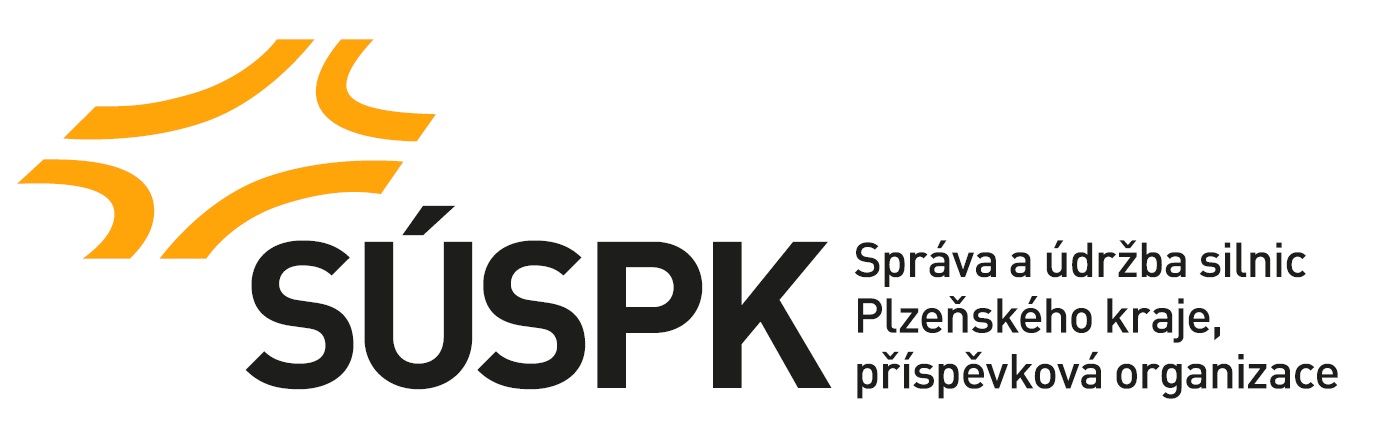 Příloha č.4Předběžná tržní konzultaceZadání - stručný popis předmětu a cíleKomplexní projekt sestávající ze: Konceptu stabilizace a rozvoje aplikačního prostředí SUSPK  Business analýza potřeb SUSPKNávrh cílové architektury a konsolidace aplikační základnyNávrh konceptu Controllingu a Manažerského reportinguNávrh provozního reportinguDizajn a návrh technického řešení vizualizace dat a informací na GeoportáluAnalýzy dat a návrhu jejich konsolidaceIdentifikace potřebných entit (systémů a dat)Koncepce a návrh datového modelu Návrh datového modelu a obsahu (Metadata, Sémantika / Ontologie)Vytvoření konsolidované datové základnyVytvoření a správa modeluETL (integrace, transformace, přenosy dat)Migrace datZajištění vizualizace dat z konsolidované základnyVolba GIS aplikace její implementaceUžití GIS systému pro vizualizaci dat z konsolidované datové/ aplikační základnyKonzumace dat z konsolidované základnyInterní využití (SoftPC, TIS)Externí poskytování (GIS Plzeňského kraje, BMS, DTM)Následné provozování geografického informačního systému „Geoportál SÚSPK“ včetně rozhraní na provozované aplikace a systémy. Funkcionalita systému bude zadavateli poskytována formou služby, tj. veškeré komponenty řešení (HW, SW) zůstávají ve vlastnictví poskytovatele.Cílem realizace je funkční systém silničního hospodářství:s minimem datových a aplikačních duplicit;s možností provádět analýzy a reporty napříč datovými zdroji; s moderní a adaptivní geo-portálovou prezentační vrstvou.Zadání – Aplikační portfolio SÚSPKŘSD SDB ULS - Silniční databanka Ostrava, Uzlový lokalizační systému		Objekty Uzly - ULS	Úseky – ULS	Kilometráž	Dopravní směry	Referenční síť ULS	Pasportizační popis komunikací	Úseky konstrukce	Křižovatka a dopravní směry	Úseky sčítání dopravy	Železniční přejezdy a podjezdyVideopasport		Potřeba naplnit daty	Značky, vodorovné dopravní značení, zeleň, svodidlaBMS - Systém hospodaření s mosty (cloud)		Pasportizace viaduktů, přejezdů	Data o mostech - evidence mostů a prohlídky mostů	Zákonné povinnosti - specifika pro mosty	Pasportizace propustků (do budoucna)GIS Plzeňského kraje		Svislé dopravní značení (SDZ), SUSPK tam ma uložena data	Data vodorovného dopravního značení	Systém sběru informací o průjezdu a měření rychlosti vozidel na území PK	Autobusové a železniční zastávky, zóny IDP	Stav povrchu silnic II. a III. třídy v Plzeňském kraji	Data o stavu silniční sítě	Plán údržby a oprav vozovek	Stavební akce na silnicích Plzeňského kraje v letech 2014 až 2018	Akce SÚS PK - vodorovné dopravní značení 2016-2017	Plánované investice do silnic II. a III. třídy (Modrá kniha investičních záměrů)	Dopravní nehodovost na silnicích v Plzeňském kraji	Svislé dopravní značení na silnicích II. a III. třídy	Mapová služba pro práci s daty ÚKM (Účelová katastrální mapa)	Mapová služba o zobrazující majetek Plzeňského krajeSoftPC - Ekonomický systém (klíčový systém)		Účetní evidence a vnitropodnikové účetnictví	Finanční účetnictví	Odběratelé včetně wortflow	Dodavatelé věčně workflow 	Pokladna, Banka	Deníky dopravy a výkonů	Sklady	Evidence ochranných pomůcek	Evidence požadavků a objednávek včetně workflow	Evidence majetku - vazba na modul inventarizace v sw easy asset	Operativní evidence, konsignační sklady, Lhůtník	Smlouvy evidence a schvalování včetně workflowTIS		Propustky, bez kontextu okolí (svodidla, stromy), Data pro vytvoření pasportu propustků.	Sběr označníků	Data z prohlídek komunikací, závady, záruky	Zákonný sběr poruch	Zobrazit aktuální polohu auta (Sledování vozidel zimní údržby)	Dopravní značení a telematická zařízení 	Telematická zařízení	Zeleň	Svodidla	Propustky	Opěrné zdi	Odvodnění	Hospodářské sjezdy	Zastávky a označníky 	Železniční přejezdy a podjezdy	Vodorovné dopravní značeníExcel (XLSX)		Prioritizace staveb přes okresy	Stavy staveb	Databáze projektové výstavby	Projektová přípravaEZAK - Elektronický nástroj pro správu veřejných zakázek		Veřejné zakázkyClevera - aplikace GIS, Geoportál pilot (Vars)		Diagnostika a majetková evidence	Běžná údržba silniční sítě	Systém pro hospodaření s vozovkami a mosty	Podpora manažerského rozhodováníAthenA - Spisová služba (S&R PilsCom)		Spisová služba, částečně supluje DMS.Papírová dokumentace		Stavební deníky	Historická pasportizaceSIP - Aplikace Stavebně investiční plán (Cloud, služba)		Informace o projektech - plán, projektová příprava	Sběr poruch, požadavků na opravy > vstupy do plánování	Strategické plánování souvislých oprav, rozsáhlejší údržby a investic do silniční sítě (průkaznost plánování alokace rozpočtů)METIS (Cross.cz)		Evidence zimní údržby, silnice 1. třídy a  dálniceSW WinZima		Evidence zimní údržby, silnice 2. a 3. třídyISKN - Informační systém katastru nemovitostí		Jen zápis do KN (to se se promítne spět v datech)Registr nemovitostí (RealSoft)		Evidence pozemků, majetek ve správě SÚSPK (nemovitosti)	Data z ČUZK skrze Krajský úřad (zdarma)	Exporty dat pro kraj (povinné)	Aktualizace podle zákona o krajích o zřizovací listině SUSPK (příloha majetek kraje) nahrazuje VORECS system (externí služba)		Sledování vozidel zimní údržby (Poskytuje data interně, např. pro TIS)DTM - Digitální technická mapa Plzeňského kraje		Data silnic II. a III. třídy v intravilánech	Sofistikovaná městská mapa - vývoj je na začátkuDICOS (pro RSD) v současnosti přechází na CEV		Evidence závad a odstraňování na silniční síti - silnice 1. třídy	Evidence všech prohlídek okruhů  - silnice 1. třídySigfox (Cross.cz) - IOT zařízení, monitoring		Zasílání informací o stavech (teplota, množství srážek, atd.) z různých míst vozovkyRUIAN		Registr územní identifikace, adres a nemovitostí.TIS		Evidence závad a odstraňování na silniční síti - silnice 2. a 3. třídy	Evidence - pasport propustků na silniční síti - silnice 2. a. 3. třídy	Evidence záruk na silniční síti  - silnice 2. a 3. třídy	Evidence všech prohlídek okruhů  - silnice 2. a 3. třídySouhrn výsledných odpovědíOblast (otázka)Shrnutí Deloitte ze získaných odpovědí1. Celková / dílčí účast v rámci výběrového řízení3 z 5 oslovených subjektů  jsou připraveni nabídnout dodávku v celkovém rozsahu.
1 oslovený subjekt předpokládá dodání celku za užití dodávek i od jiných dodavatelů (integrátor)
1 oslovený subjekt je schopen na zadání spolupracovat dílčí dodávkou (analýza)2a. Odhad cenyZ pohledu 3 oslovených subjektů, kteří by dodali zakázku jako celek, je indikovaná cena v rozmezí 14-31mil. Kč
Z pohledu jednoho osloveného subjektu, který by primárně poskytl služby v rámci analytické fáze, kde indikována cena 3,5 mil. Kč (předpokládána je pouze dílčí část z celkové dodávky).
Z pohledu osloveného subjektu, který by rád působil v roli integrátora je indikována cena v řádu stamiliónů.Indikované ceny jsou bez DPH.2a. Odhad doby realizaceIndikovaná doba realizace se pohybuje v rozmezí od 1,5 do 3 let.
Výsledná indikovaná hodnota napříč oslovenými subjekty činí 2 roky.2b. Odhad ceny 5 let TCOV rámci TCO byla počítána cena implementace a podporu v celkové době 5 let.
Výsledná indikovaná hodnota ročních provozních nákladů celého řešení činí 5 mil. Kč. 
Celkové indikované 5 leté TCO pro celkovou dodávku řešení činí 45 mil. Kč
Indikované ceny jsou bez DPH.2c. Procento realizace na studiiVýsledná indikovaná hodnota (medián) podílu nákladů na počáteční analýzu (studii) oproti celkovým nákladů na projekt činí 20%.2d. Podmínky pro odhady výšePodmínky, za kterých byly indikovány odhady lze shrnout takto:
- dostupnost informací o systémech a jejich datech (popis, model)
- dostupnost znalosti o užití stávajících systémů (specialisti SÚSPK a jejich kapacita)
- implementace nového řešení, které nenahrazuje, ale primárně integruje a konsoliduje stávající systémy
- stabilita zadání po dobu realizace projektu (zdroje dat, funkcionality, kapacity specialistů SÚSPK)3. Doplňující a rozšiřující informaceInformace, které by oslovené subjekty dále potřebovali pro podání relevantní nabídky služeb lze shrnout takto:

- seznam a popis procesů SÚSPK týkající se poptávaného řešení.
- seznam a popis business objektů, jejich atributů a vlastností, se kterými má poptávaného řešení pracovat
- seznam a popis aplikačního prostředí SÚSPK včetně integračních rozhraní jednotlivých systémů
- specifikace datových objektů stávajících aplikací SÚSPK včetně indikací objemu dat
- uživatelská základna SÚSPK (Interní a externí uživatelé) poptávaného řešení
- nároky na formu provozu (SaaS, On-Premise, Cloud)
- licenční model (v rámci podpory i po jejím ukončení)
- dostupnosti poptávaného řešení (SLA, dostupnost podpory 5x8, 24x7 atp.)
- míra správy a aplikační podpory poptávaného řešení z pohledu IT oddělení SÚSPK.
- strategie rozvoje IT (vize a očekávání od budoucího rozvoje a stavu IT)
- nároky a podmínky modelu silniční infrastruktury (mapy, vizualizace, lokalizace)4. Vhodné technologieZ pohledu GIS platformy je mezi oslovenými subjekty jednoznačně zastoupena platforma ArcGIS (tzv krabicová platforma od společnosti Esri).
Z pohledu Serverové a databázové platformy je mezi oslovenými subjekty zastoupena platforma Microsoft (MS Server, MS SQL Server) případně v kombinaci s cloud technologií MS Azure.
Dále pak individuálně specifické platformy (včetně open-source) dle zamýšleného řešení jednotlivých oslovených subjektů.5. Akcelerátory/ hotová řešeníČtyři z pěti oslovených subjektů nedisponují předpřipraveným řešením (akcelerátorem), který by vyhovoval daným parametrům poptávaného řešení. 
Všechny oslovené subjekty však disponují dílčími zkušenostmi a SW částmi, ze kterých lze sestavit řešení poptávaných vlastností.6. ZkušenostiČtyři z pěti oslovených subjektů disponují referencemi z ČR jež je možné uveřejnit. Jeden subjekt referenci neuvádí z důvodu nesouhlasu klienta se zveřejněním. Lze tedy předpokládat, že i tento dodavatel již prováděl implementace ve smyslu poptávky i na území ČR.7. RizikaRizika, která oslovené subjekty v rámci dodávky řešení vnímají lze shrnout takto:

- Nároky na SÚSPK 
Kapacity SÚSPK, dostupnost klíčových specialistů (informací), fixace zadání a mandát pro rozhodování (pevnost a podpora z vedení SÚSPK), řízení kapacit a dodávek projektu z pohledu SÚSPK (interní PM), Transparentní interní komunikace v rámci SÚSPK (vedení SÚSPK), Interní QA (ověření a schvalování výstupů hlavně v analytické části dodávky), příprava uživatelů na změnu (změny procesů, prac. postupů, náplní práce)

- Aplikační a datová integrace, integrace na Cloud
Různorodost aplikačního prostředí, datových zdrojů a formátů, jejich stabilita (dostupnost) v čase, podpora dodavatelů integrovaných SW (kapacity, náklady, API)

- Data
Kvalita (konzistence, chyby, úplnost), dostupnost pro zpracování, možnosti a omezení konsolidace, dokumentace (popis, metadata)

- Zadání (Výběrové řízení)
kvalita zadávací dokumentace, širokost zadání v rámci jednoho tendru (přesnost zadání, studie), jednoznačný popis technického řešení (podmínek), jednoznačné parametry a kritéria hodnocení, specifikace minimální odbornosti uchazečů (např. s modelem silniční sítě).